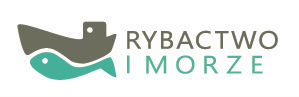 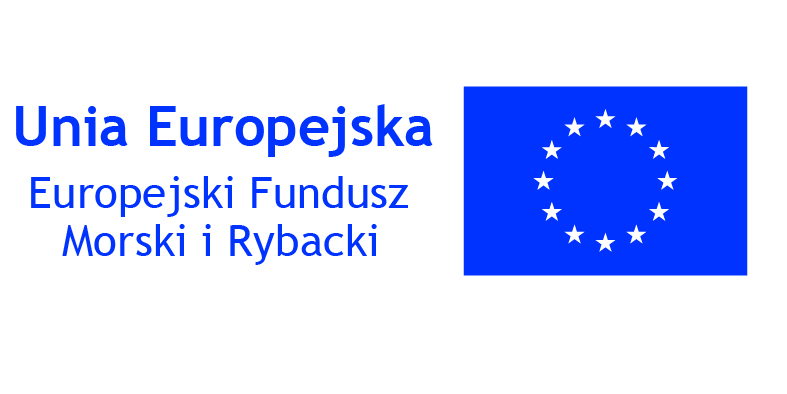 ………………………….Tytuł operacji do uzupełnienia ………………………….Cel operacji: Beneficjent: 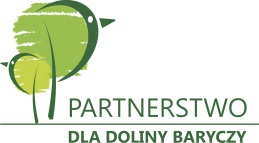 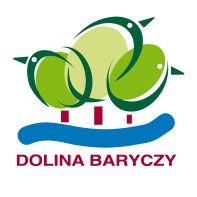 Program Operacyjny „Rybactwo i Morze”